يوم البحث العلمي    أفتتح  معالي مدير جامعة المجمعة يوم البحث العلمي للعام الجامعي 1433هـ / 1434 هـ والمعرض المصاحب له في مقر المدينة الجامعية في المجمعة يوم الأحد 21/04/1434هـ بحضور وكلاء الجامعة وعمداء الكليات والعمادات المساندة عند الساعة العاشرة صباحا ، حيث قام معاليه بالتجوال في المعارض المعدة لهذه المناسبة ، وقام بزيارة جناح الكلية ، وقال معاليه كلمته المشهورة دائما للكلية (دائما مبدعين) وتم توزيع الكتيبات والمطويات في هذا المعرض ، وتم عرض ملخص لأبحاث أعضاء هيئة التدريس بالكلية وهي كما يلي :-اولاً : الدارسات الاسلامية .-   تشريح جثة الميت المسلم د. عبدالعزيز بن احمد العليوي .-   دلالات النسيان في آيات القرآن  د . راشد بن حمود الثنيان .-   عادات القرآن الأسلوبية دراسة تطبيقية د . راشد بن حمود الثنيان .-   الغريب والفرد في ميزان المحدثين د . هيفاء عبدالباسط محمد .-   القضاء في السنة النبوية المطهرة د . هيفاء عبدالباسط محمد .ثانياً : اللغة العربية .-   تجليات المكان في المقدمة الطللية لدى الشعراء المحافظين في السعودية د . عبدالله بن خليفة السويكت .-   مقدمة في استدعاء الشخصيات التراثية في الشعر السعودي د . عبدالله بن خليفة السويكت .-   عبدالعزيز بن عبدالمحسن التويجري أديبا د . فهد بن صالح الملحم .-   رسالتا الترجيح بين الهمذاني والصابر لابن أبي الخصال وابن القاسم الأندلسيين د . عادل نصورة التمساحي .-   الوظائف التداولية في المفعول المطلق د . صالح محمد الخوالده .-   الروافد التراثية في المسرح الشعري عند عبده بدوي د . عبير عبدالصادق بدوي .-   صورة المرأة في قصص نجيب الكيلاني د . عبير عبدالصادق بدوي .ثالثاً : العلوم التربوية .-   دور الإشراف التربوي في تحقيق متطلبات مجتمع المعرفة د عبدالله بن عواد الحربي .-   دور الكفايات الأساسية للمشرف التربوي في تطوير النمو المهني لمعلم العلوم د عبدالله بن عواد الحربي .-   معايير تدريسية مقترحة لأعضاء هيئة التدريس د عبدالله بن عواد الحربي .-   مشاغبة الأقران لدى تلاميذ المدارس الابتدائية المصابين بالتهتهة د . منى توكل السيد .-   جودة الحياة ومفهوم الذات لدى عينة من الطلاب الصم الموهوبين  د . منى توكل السيد .-   فعاليات مقرر تنمية مهارات التفكير في إكساب مهارات ماوراء المعرفة وتنمية القدرة على التفكير الإبداعي لدى طالبات الجامعة د . منى توكل السيد .-   أسباب عزوف الطالبات عن التخصصات العلمية وسبل التغلب عليها د . منى توكل السيد .-   تشخيص مشكلات المتفوقين والموهوبين من طلاب المرحلتين المتوسطة والثانوية بمدارس التعليم العام د . منى توكل السيد ، د . عبدالحكيم رضوان سعيد .-   جودة حياة الأسرة وتأثيرها على قدرة الأم لاكتشاف وتنمية الذكاءات المتعددة لدى الأطفال في سن قبل المدرسة د . أحلام عبدالعظيم مبروك , د منار عبدالرحمن خضر .-   تدريب الطالبة المعلمة تخصص الاقتصاد المنزلي على مهارات بحوث الحركة د . أحلام عبدالعظيم مبروك .-   نحو بناء نموذج اجتماعي تعليمي للوقاية من أضرار المخدرات في المؤسسات الجامعية د.عبدالحكيم رضوان سعيد .-   نحو بناء منظومة للممارسات الإدارية اللازمة لاكتشاف ورعاية الطلاب الموهوبين د.عبدالحكيم رضوان سعيد .-   الاحتراق النفسي لدى عينه من المحامين وعلاقته ببعض المتغرات النفسية والمهنيةد . رجوات عبداللطيف متولي .-   أنماط العنف بين نزلاء المؤسسات الإصلاحية والعوامل المرتبطة بها د صالح بن عبدالله العقيل .-   العوامل المؤثرة في اتجاه المواطن نحو السياحة الداخلية في المملكة العربية السعودية د صالح بن عبدالله العقيل .-   دور الحراك الثقافي في التغير الاجتماعي وحماية الأمن الفكري د . صالح بن عبدالله العقيل .ثم بعد ذلك بداءة الحلقات النقاشية لمركز البحوث في عدد من  الأماكن وكان من بينهم سعادة د . عبدالحكيم رضوان سعيد .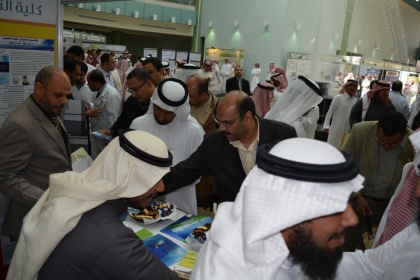 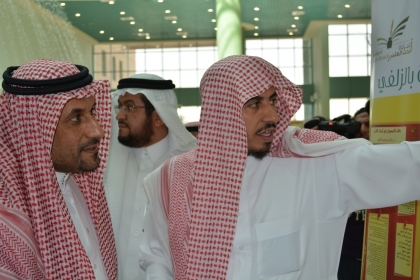 